Publicado en Alicante el 24/05/2024 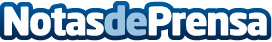 Mudanzas Alicante Ecoportes: líder en servicios de mudanzasMudanzas Alicante, conocida como Ecoportes, se ha consolidado como una empresa líder en el sector de mudanzas en la regiónDatos de contacto:AHARONCEO EN MUDANZAS ALICANTE ECOPORTES691140458Nota de prensa publicada en: https://www.notasdeprensa.es/mudanzas-alicante-ecoportes-lider-en-servicios Categorias: Internacional Nacional Logística Hogar Oficinas Movilidad y Transporte Mobiliario http://www.notasdeprensa.es